Anexa nr. 8la Regulamentul de activitate al consiliului electoral de circumscripție în perioada electorală, aprobat prin hotărârea CEC 1100 din 21.06.2023HOTĂRÂREcu privire la constituirea Biroului electoral* al secției de votare ____________________________ nr. ____din „___” __________ 20___                                                                                    nr. ___În conformitate cu acțiunile stabilite în Programul calendaristic, aprobat prin hotărârea Comisiei Electorale Centrale nr. _______ din ______, precum și în temeiul art. 34, 35, 38 și art. 108/134/157/198/228** din Codul electoral, Consiliul electoral al circumscripției electorale __________________________ nr. ____  hotărăște:Se constituie Biroul electoral al secției de votare ________________________nr. ___ în componență numerică din _____ membri***.Se aprobă componența nominală a Biroului electoral al secției de votare ___________ nr. ___ , după cum urmează:Membrul desemnat din cadrul consiliului electoral/secretarul Consiliului local _________________ va convoca, în decurs de două zile de la data constituirii, prima ședință a biroului electoral al secției de votare.Biroul electoral va aduce la cunoștința publică componența și sediul biroului electoral, modul de contactare pentru relații.Biroul electoral va propune, până la __________________,  spre degrevare de atribuțiile de la locul de muncă permanent sau convocare 1 (una)  persoană din componența acestuia.Prezenta hotărâre intră în vigoare la data adoptării, se transmite Comisiei Electorale Centrale prin intermediul consiliului electoral de circumscripție* și poate fi contestată în decurs de 3 zile calendaristice de la data adoptării, prin depunerea cererii prealabile la organul electoral ierarhic superior.Președintele consiliului electoral de circumscripție 	                               ____________                _________________                                                         semnătura 	                     nume, prenumeL.Ș.*Prezentul model al hotărârii se aplică în mod corespunzător pentru constituirea consiliilor electorale de nivelul întâi**Se indică articolul din Codul electoral corespunzător tipului de scrutin desfășurat și organului electoral constituit.***Biroul electoral se constituie din 5-11 membri/consiliul electoral se constituie din 7-11 membri.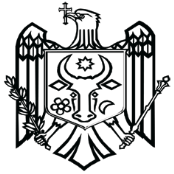 COMISIA ELECTORALĂ CENTRALĂA REPUBLICII MOLDOVA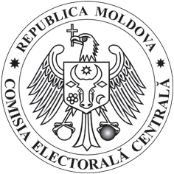 str. Vasile Alecsandri nr.119, MD 2012 Chișinău, Republica Moldovatel. (+373 22) 251-451, fax (+373 22) 234-047, www.cec.md, e-mail: info@cec.md__________________________  / ____ ____________ 20____                 (tipul scrutinului)Nume, prenume(numele se dau în ordine alfabetică)Denumirea organului care a propus candidatura (APL/partidul politic/RFE)